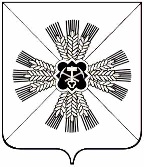 КЕМЕРОВСКАЯ ОБЛАСТЬПРОМЫШЛЕННОВСКИЙ МУНИЦИПАЛЬНЫЙ РАЙОНАДМИНИСТРАЦИЯОКУНЕВСКОГО СЕЛЬСКОГО ПОСЕЛЕНИЯПОСТАНОВЛЕНИЕот «31» августа 2018 №32с. ОкуневоО внесении изменений в постановление администрации Окуневского сельского поселения от 31.10.2017 №83 «Об утверждении муниципальной программы «Комплексное обеспечение и развитие жизнедеятельности Окуневского сельского поселения» на 2018-2020 годы» (в редакции постановления от 30.03.2018 № 7)В соответствии с Бюджетным Кодексом РФ, Федеральным законом от06.10.2003 года № 131-ФЗ «Об общих принципах организации местного самоуправления», Уставом муниципального образования «Окуневское сельское поселение», постановлением администрации Окуневского сельского поселения от 01.11.2017№86 г. «Об утверждении порядка разработки, реализации и оценки эффективности муниципальных программ, реализуемых за счет средств бюджета поселения», решением Совета народных депутатов Окуневского сельского поселения от 17.05.2018 № 99 «О внесении изменений в решение Совета народных депутатов Окуневского сельского поселения от 26.12.2017 №85 «О бюджете Окуневского сельского поселения на 2018 год и на плановый период 2019 и 2020 годов», решением Совета народных депутатов Окуневского сельского поселения от 27.07.2018 № 106 «О внесении изменений в решение Совета народных депутатов Окуневского сельского поселения от 26.12.2017 №85 «О бюджете Окуневского сельского поселения на 2018 год и на плановый период 2019 и 2020 годов», решением Совета народных депутатов Окуневского сельского поселения от 24.08.2018 № 108 «О внесении изменений в решение Совета народных депутатов Окуневского сельского поселения от 26.12.2017 №85 «О бюджете Окуневского сельского поселения на 2018 год и на плановый период 2019 и 2020 годов»:1. Внести в постановление администрации Окуневского сельского поселения от 30.10.2017 № 93 «Об утверждении муниципальной программы «Комплексное обеспечение и развитие жизнедеятельности Окуневского сельского поселения» на 2018-2020 годы» (в редакции постановления от 30.03.2018 № 7) (далее - Программа) следующие изменения:1.1. Позицию «Объемы и источники финансирования муниципальной программы в целом и с разбивкой по годам ее реализации» паспорта Программы изложить в следующей редакции:«Объем финансового обеспечения на реализацию муниципальной Программы, составляет 15862,4 тыс. руб., в том числе по годам: .- 6080,6 тыс. руб.;. – 4907,6 тыс. руб.;.-4874,2 тыс. руб.,из нихсредства бюджета поселения по годам:.- 6080,6 тыс. руб.;. – 4907,6 тыс. руб.;.-4874,2 тыс. руб.1.2 Раздел 4 Программы изложить в следующей редакции:«4. Ресурсное обеспечение реализации Программы»2. Настоящее постановление подлежит обнародованию на информационном стенде администрации Окуневского сельского поселения и размещению на официальном сайте администрации Промышленновского муниципального района в информационно-телекоммуникационной сети «Интернет» в разделе «Поселения».3. Контроль за исполнением настоящего постановления возложить на руководителя организационно-распорядительного органа Миронова И.В.4. Настоящее решение вступает в силу с момента подписания.Наименование Муниципальной программы, подпрограммы, мероприятияИсточник финансированияОбъем финансовых ресурсов, тыс. рублейОбъем финансовых ресурсов, тыс. рублейОбъем финансовых ресурсов, тыс. рублейНаименование Муниципальной программы, подпрограммы, мероприятияИсточник финансирования2018год2019год2020год12345Муниципальная программа «Комплексное обеспечение и развитие жизнедеятельности Окуневского сельского поселения» на 2018-2020г.г.Всего6080,64907,64874,2Муниципальная программа «Комплексное обеспечение и развитие жизнедеятельности Окуневского сельского поселения» на 2018-2020г.г.бюджет поселения6080,64907,64874,2Муниципальная программа «Комплексное обеспечение и развитие жизнедеятельности Окуневского сельского поселения» на 2018-2020г.г.иные, не запрещенные законодательством источникиМуниципальная программа «Комплексное обеспечение и развитие жизнедеятельности Окуневского сельского поселения» на 2018-2020г.г.районный бюджетМуниципальная программа «Комплексное обеспечение и развитие жизнедеятельности Окуневского сельского поселения» на 2018-2020г.г.Областной бюджетМуниципальная программа «Комплексное обеспечение и развитие жизнедеятельности Окуневского сельского поселения» на 2018-2020г.г.средства бюджетов государственных внебюджетных фондовМуниципальная программа «Комплексное обеспечение и развитие жизнедеятельности Окуневского сельского поселения» на 2018-2020г.г.средства юридических и физических лицПодпрограмма "Строительство и содержание автомобильных дорог и инженерных сооружений на них в границах поселения»Всего1027872950Подпрограмма "Строительство и содержание автомобильных дорог и инженерных сооружений на них в границах поселения»бюджет поселения1027872950Содержание, текущий ремонт автомобильных дорог местного значения и искусственных сооружений на них в поселении Всего588,6782850Содержание, текущий ремонт автомобильных дорог местного значения и искусственных сооружений на них в поселении бюджет поселения588,6782850Содержание и ремонт сетей уличного освещения, автомобильных дорог общего пользования местного значения в поселенииВсего438,490100Содержание и ремонт сетей уличного освещения, автомобильных дорог общего пользования местного значения в поселениибюджет поселения438,490100Подпрограмма «Развитие физической культуры и спорта в поселении»Всего202020Подпрограмма «Развитие физической культуры и спорта в поселении»бюджет поселения202020Организация и проведение спортивных мероприятийВсего202020Организация и проведение спортивных мероприятийбюджет поселения202020Подпрограмма «Гарантии, предоставляемые муниципальным служащим поселения»Всего389380380Подпрограмма «Гарантии, предоставляемые муниципальным служащим поселения»бюджет поселения389380380Выплата доплат к муниципальным пенсиямВсего389380380Выплата доплат к муниципальным пенсиямбюджет поселения389380380Подпрограмма «Обеспечение первичных мер пожарной безопасности в границах поселения, защиты населения и территории от чрезвычайных ситуации, природного и техногенного характера»Всего79,22020Подпрограмма «Обеспечение первичных мер пожарной безопасности в границах поселения, защиты населения и территории от чрезвычайных ситуации, природного и техногенного характера»бюджет поселения79,22020Содержание систем противопожарного водоснабженияВсего79,21010Содержание систем противопожарного водоснабжениябюджет поселения79,21010Ликвидация последствий аварий природного и техногенного характераВсего01010Ликвидация последствий аварий природного и техногенного характерабюджет поселения01010Подпрограмма «Повышение уровня благоустройства территории поселения»Всего925,4742947,8Подпрограмма «Повышение уровня благоустройства территории поселения»бюджет поселения925,4742947,8Содержание, ремонт уличного освещения в поселенииВсего302,1600800Содержание, ремонт уличного освещения в поселениибюджет поселения302,1600800Содержание мест захороненияВсего10100100Содержание мест захоронениябюджет поселения10100100Прочая деятельность в области благоустройства в поселенииВсего607,34146,8Прочая деятельность в области благоустройства в поселениибюджет поселения607,34146,8Озеленение в поселенииВсего611Озеленение в поселениибюджет поселения611Разработка проекта комплексного развития системы коммунальной инфраструктуры Окуневского сельского поселения на 2018-2028 годыВсего10Разработка проекта комплексного развития системы коммунальной инфраструктуры Окуневского сельского поселения на 2018-2028 годыбюджет поселения10Подпрограмма «Функционирование органов местного самоуправления поселения муниципальной программы «Комплексное обеспечение и развитие жизнедеятельности Окуневского сельского поселения»Всего3640,028542487Подпрограмма «Функционирование органов местного самоуправления поселения муниципальной программы «Комплексное обеспечение и развитие жизнедеятельности Окуневского сельского поселения»бюджет поселения3640,028542487Глава Окуневского сельского поселенияВсего541,6475475Глава Окуневского сельского поселениябюджет поселения541,6475475Обеспечение деятельности органов местного самоуправленияВсего2853,323591992,1Обеспечение деятельности органов местного самоуправлениябюджет поселения2853,323591992,1Выполнение других обязательств государстваВсего155,855Выполнение других обязательств государствабюджет поселения155,855Финансовое обеспечение наградной системыВсего1,255Финансовое обеспечение наградной системыбюджет поселения1,255Разработка проекта комплексного развития транспортной инфраструктуры Окуневского сельского поселения на 2018-2028 годыВсего15Разработка проекта комплексного развития транспортной инфраструктуры Окуневского сельского поселения на 2018-2028 годыбюджет поселения15Разработка проекта комплексного развития системы коммунальной инфраструктуры Окуневского сельского поселения на 2018-2028 годыВсего25Разработка проекта комплексного развития системы коммунальной инфраструктуры Окуневского сельского поселения на 2018-2028 годыбюджет поселения25Проведение приемов, мероприятийВсего33,111Проведение приемов, мероприятийБюджет поселения33,111Разработка проекта комплексного развития системы социальной инфраструктуры Окуневского сельского поселения на 2018-2028 годыВсего15Разработка проекта комплексного развития системы социальной инфраструктуры Окуневского сельского поселения на 2018-2028 годыБюджет поселения15                       ГлаваОкуневского сельского поселения           В.В. Ежов